Příklad MS Dynamics NAV – Vyrovnání-metody ocenění Vytvořil			:	Jaromír Skorkovský, KPHDatum			:	17.9.2018 – modifikace loňského materiáluDůvod			:	školení, interní materiálDatabáze 		:	MS Dynamics NAV 2016Určeno	pro		.	„to whom it may koncern“ Další možnost		:	Domácí studium PWP prezentace	:	Introduction MS Dynamics NAV -uloženo ve studijních materiálechNávazné soubory	:	PWP Costing a Sešity vyrovnání Vytvoření dvou nových karet zboží FIFO_2 a AVRG_2. (jednotka skladování=ks, účetní skupiny Obchod, DPH 25 a Prodej, Metody ocenění FIFO u karty s tímto číslem a Průměrná cena u zboží AVRG_02. U obou Způsob přiobjednání Dávka-pro-dávku pro případ dalšího příkladu s jinou problematikou. Pozor- obrazovka ukazuje AVRG_1 a my máme už AVRG_2 !!!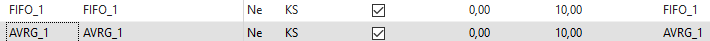 Nastavení zásob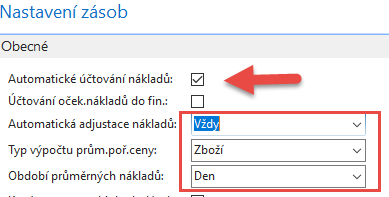 Nákupy po 10 ks FIFO_1 za 1,2,3 a 4 Kč s pomocí Deníku zboží (Sklad->Zásoby->Úkoly)Podívat se na položky s pomocí Ctrl-F7. Využijte výhodu kopírování z horního řádku s pomocí F8. Zaúčtuje s pomocí F9.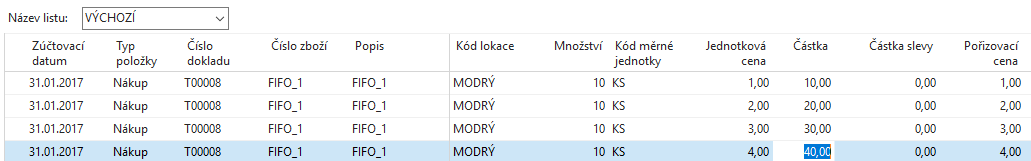 Položky   zboží  (Ctrl-F7)- 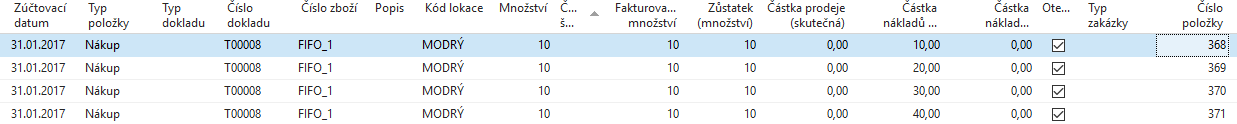     Pozor – obrazovka ukazuje FIFO_1 a my máme modle pro FIFO_2 !!! Položky ocenění (z položek zboží znovu Ctrl-F7 nebo s pomocí ikony a filtru)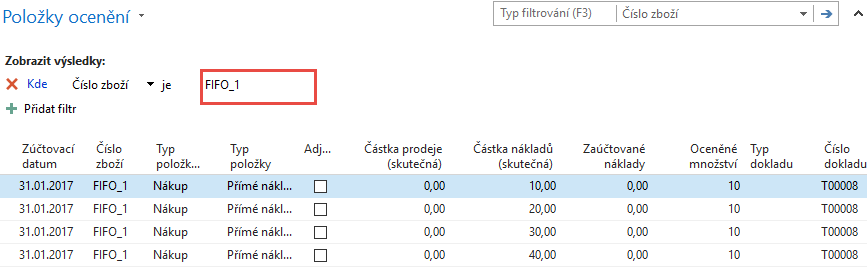     Karta zboží -> Záložka fakturace->Pořizovací cena 2,5= (10+20+30+40)/40. V poli Pořizovací cena je hodnota  2,5 Kč. Před adjustací, kterou máme nyní nastavenou automaticky a vždy by byla cena pořízení  1 Kč, což je cena pořízení první položky, která se bude díky metodě ocenění FIFO prodávat, což reprezentuje snížení skladu. Níže uvedená obrazovka je otevřená z pole Pořizovací cena na záložce Fakturace 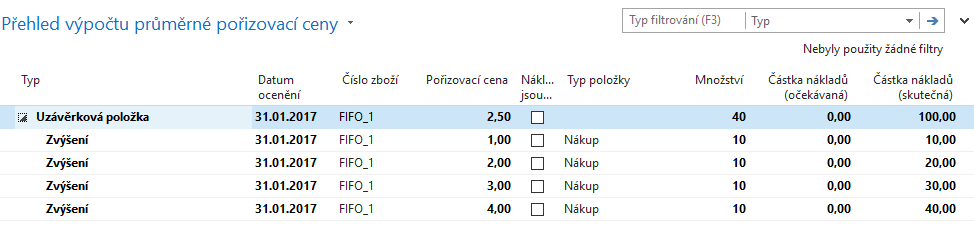 Prodej 11 kusů FIFO_01 (opět s pomocí deníku zboží). Účtovat klávesou F9.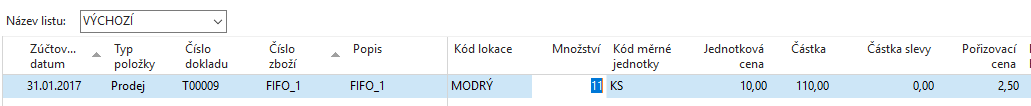 Položky zboží – částka nákladů je 10 x 1 Kč a 1 x 2 Kč = 12 Kč  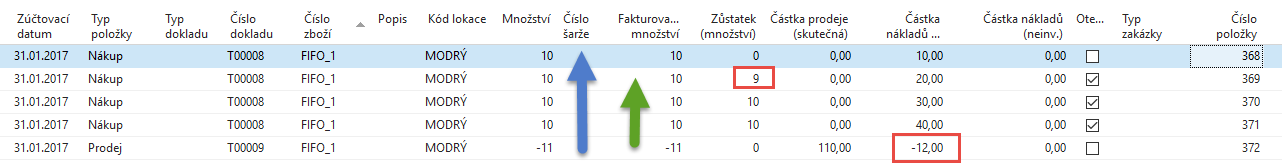 Položky ocenění, kde 27,5 = 11 x průměrná cena  2,5 =100/40. Adjustace ovšem skutečnou částku nákladů upravila podle principu FIFO, kde se odepsalo 10 x 1 Kč a 1 x 2 Kč=12 Kč. Takže adjustační položka má hodnotu 15,50=27,50 – 12,00    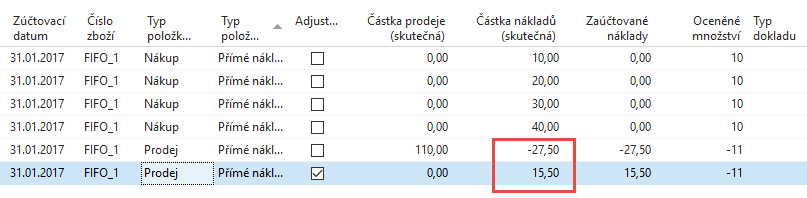 Pole cena pořízení obsahuje cenu 3,03. Což je 88/29 . kde 88=100-12 a 29=40-11 (prodej) 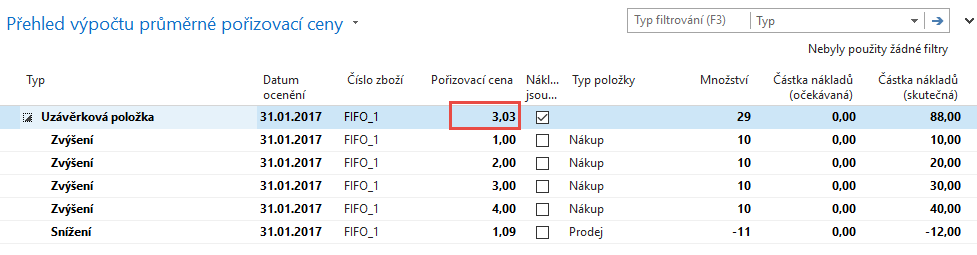 Nyní uděláme nákupy po 10 ks AVRG_1 za 1,2,3 a 4 Kč s pomocí Deníku zboží (Sklad->Zásoby->Úkoly) Podívat se na položky s pomocí Ctrl-F7. Využijte výhodu kopírování z horního řádku s pomocí F8. Zaúčtuje s pomocí F9. POZOR :  na obrazovkách je AVRG_1 a my zatím pracujeme se zbožím AVRG_2.   Položky jsou tyto:  Položky zboží (Ctrl-F7)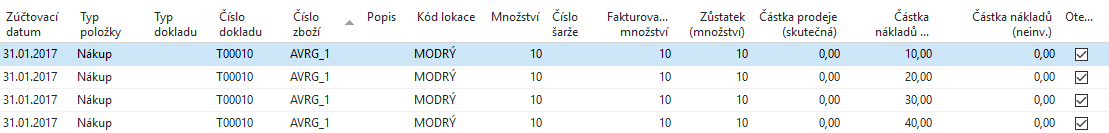 Položky ocenění  (ikona nebo z položek zboží Ctrl –F7 a filtr) 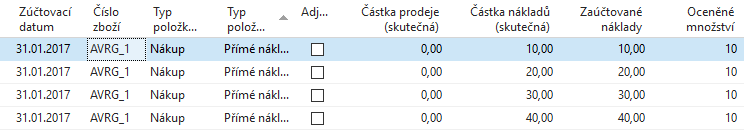 Karta zboží AVRG_2->záložka fakturace->Pořizovací cena (stejné jako v předchozím případě u zboží FIFO_1) Pozor obrazovka má zboží AVRG_1 a my pracujeme s AVRG_2 :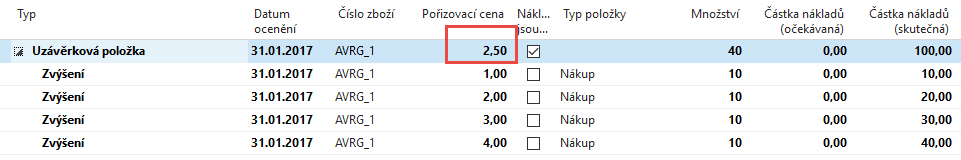 Zatím je to stejné jako u položky s metodou ocenění FIFO. Prodej 11 ks AVRG_2 s pomocí deníku zboží. Položky po prodeji (opět se vyrovná  podle principu FIFO  první položka za 1 Kč).  Ovšem rozdíly jsou v tom, že se neodebere 10  x 1 Kč a 1 x 2 Kč ale 11 x 2,5 Kč= 17,5 Kč  což je skutečně průměrná cena. Takže místo 12 Kč jako v odrážce 7 se odečte 17,50 Kč. 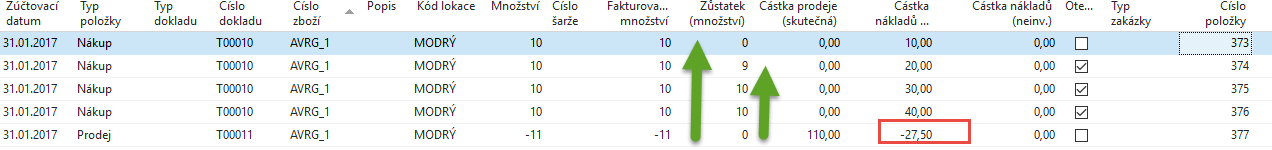  Pole pořizovací cena na kartě AVRG_2  je 2,5 a ne 3,03 jako to bylo u zboží FIFO_01. 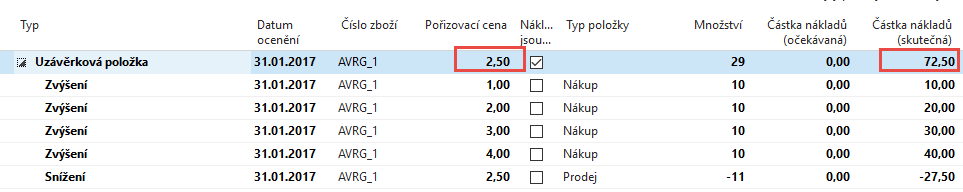 Další postup  se provede (dokončí ) jako domácí úkol na PC v knihovnách nebo na Vašich osobních PC !!! Zvláště pak zvažte nastavení dat (31.1. na 10.2.). Nejde o konkrétní hodnoty , ale o týdenní posun !!!    Změna typu výpočtu průměrné pořizovací ceny na 1 týden a změna data z 31.1. na 10.2. a nákup  10 ks AVRG_1 za 5 Kč a 10 ks AVRG_1 za 6 Kč. Počet stoupne o 20 ks->29+10+10=49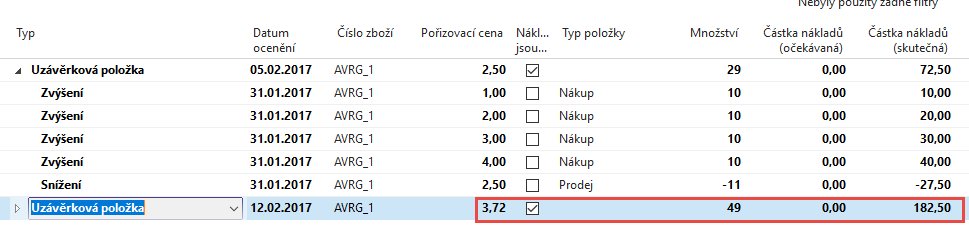 Zvýšení o 20 ks takže na skladě bude 29 +20 =49. Zvýšení  hodnoty o 50+60=110 , takže celkově  to bude dělat 72,50+110=182,50 a cena pořízení bude 3,72 = 182,50/49. Pokud opět  snížím datum na 31.1.2017 (o týden zpět) a prodám jeden kus dostanu : 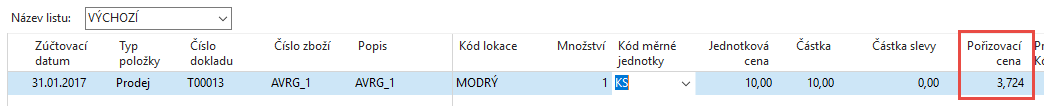 a po zaúčtování (F9)  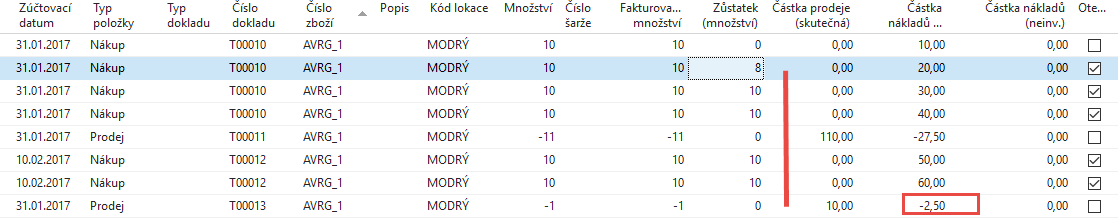 a systém upraví cenu pořízení na cenu platnou v předchozím týdnu, tedy -3,72+1,22 = - 2,5 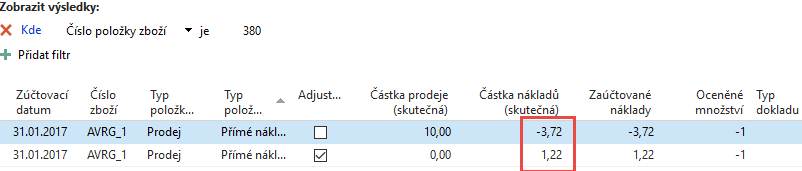 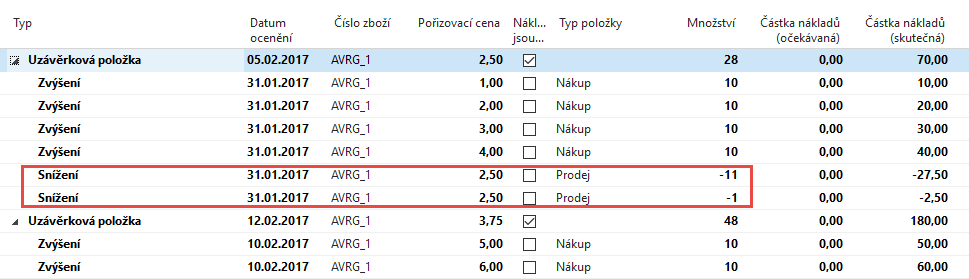 Opět se posuneme do budoucnosti , tedy na 10.2.2017 a provedeme další prodej jednoho kusu zboží AVRG_1. 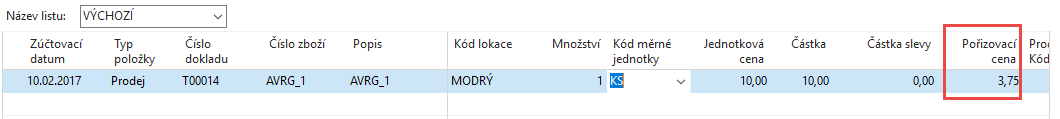 a dostaneme : 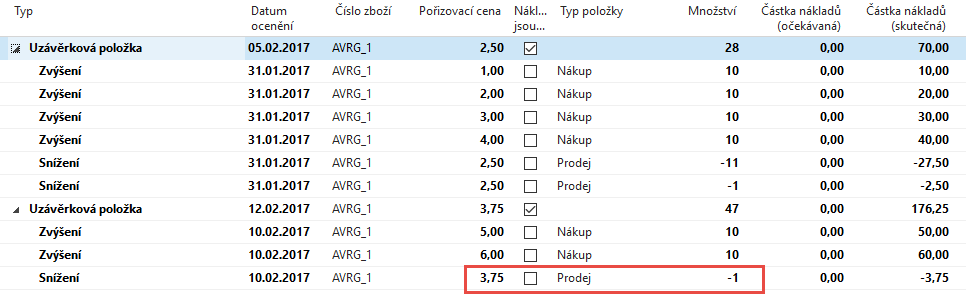 Takže systém v dalším týdnu vybere průměrnou cenu 3,75 =176,25/47, kde 47 je aktuální počet na skladě (60 přírůstek díky nákupům)  -(11+1+1)= 60-13. Celkově se nakoupilo za 210 =10+20+30+40+50 +60 a odepsalo se 11 ks  po 2,50 =27,5 a  1 x za 2,5, tedy bez posledního prodeje v jiném čase 210-30=180. Poslední prodej snížil náklad o 3,75 na 176,25.     Tento příklad je  klíčový základ pro v budoucnu probíranou kapitolu o adjustacích a typech vyrovnávání den 15.10. a 26.11. tohoto roku…. 